استاد محترم جناب آقای/ سركارخانم .......................................احتراماً اينجانب ................................................................. دانشجوي كارشناسي ‌ارشد به شماره دانشجويي ......................................... نوبت .................. رشتۀ ......................................... دانشكدۀ ......................................... که در مقطع قبل در رشتۀ ......................................... گرايش ......................................... دانشگاه ......................................... دروس تخصصي زير را با نمرات ذکر شده در جدول شمارۀ 1 با معدل کل ......................................... گذرانده‌ام، متقاضي انتخاب پايان‌نامه در گرايش ......................................... تحت راهنمايي جناب‌عالی با موضوع زير مي‌باشم.موضوع پيشنهادي:....................................................................................................................................................................................................................................................................                                                                                                       جدول شمارۀ 1:ضمناً دروسي که تاکنون در مقطع فعلي گرفته‌ام در جدول شمارۀ 2 آمده است.جدول شماره‌ي2:                                                          تاريـخ: .........................................                                                          امضا : .........................................مدير محترم گروه........احتراماً اينجانب آمادگي پذيرش راهنمايي اول/دوم پايان نامۀ دانشجو............................ با موضوع مذکور را دارم.                                                                                                                دکتر..............................                                                                                                                            امضا و تاريخمعاونت محترم پژوهشی دانشکده .........................................................احتراماً موضوع در جلسۀ مورخ ............................... گروه آموزشی مطرح و خانم/آقاي دکتر ........................................ به عنوان استاد راهنماي اول/دوم دانشجو انتخاب شد و با کليات موضوع موافقت گرديد.                                                          دکتر .........................................مدیر گروه ......................................                                                          امضا و تاریخ  .........................................کارشناس محترم امور پژوهشی و تحصيلات تکميلي دانشکده لطفاً اين فرم در پرونده دانشجو درج گردد..                                                                    دکتر.............................                                                                 معاونت پژوهشی دانشکده...............                                                                                                                     امضا و تاريخ...................................  شماره: ...................تاريخ: .....................پيوست: .................باسمه تعالیفرم شماره 1انتخاب استاد راهنما و پيشنهاد موضوعمعاونت پژوهش و فناوری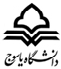 نام درس تخصصي دوره تحصيلي قبلنمره در درسنام درس تخصصي دوره تحصيلي قبلنمره در درسنام درس تخصصي دوره تحصيلي قبلنمره در درسنام درس تخصصي اين دوره تحصيلي نمره در درسنام استاد درس نام درس تخصصي اين دوره تحصيلي نمره در درسنام استاد درس 